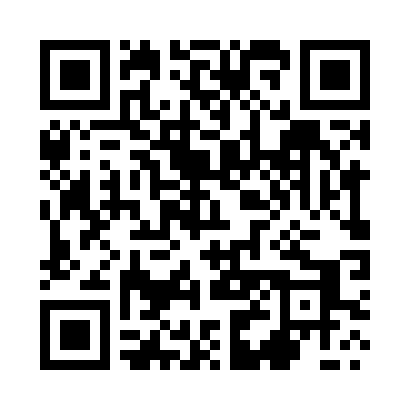 Prayer times for Ulicko, PolandWed 1 May 2024 - Fri 31 May 2024High Latitude Method: Angle Based RulePrayer Calculation Method: Muslim World LeagueAsar Calculation Method: HanafiPrayer times provided by https://www.salahtimes.comDateDayFajrSunriseDhuhrAsrMaghribIsha1Wed3:065:3212:566:028:2110:362Thu3:035:3012:566:038:2310:393Fri2:595:2812:566:048:2410:424Sat2:565:2612:566:058:2610:455Sun2:525:2512:566:068:2710:486Mon2:495:2312:556:078:2910:517Tue2:455:2112:556:088:3010:548Wed2:425:2012:556:098:3210:589Thu2:415:1812:556:108:3311:0110Fri2:405:1612:556:118:3511:0311Sat2:395:1512:556:128:3611:0312Sun2:395:1312:556:138:3811:0413Mon2:385:1212:556:148:3911:0514Tue2:375:1012:556:158:4111:0515Wed2:375:0912:556:158:4211:0616Thu2:365:0712:556:168:4411:0717Fri2:365:0612:556:178:4511:0718Sat2:355:0512:556:188:4711:0819Sun2:355:0312:556:198:4811:0820Mon2:345:0212:556:208:4911:0921Tue2:345:0112:566:208:5111:1022Wed2:335:0012:566:218:5211:1023Thu2:334:5812:566:228:5311:1124Fri2:334:5712:566:238:5511:1225Sat2:324:5612:566:238:5611:1226Sun2:324:5512:566:248:5711:1327Mon2:324:5412:566:258:5811:1328Tue2:314:5312:566:269:0011:1429Wed2:314:5212:566:269:0111:1430Thu2:314:5212:566:279:0211:1531Fri2:304:5112:576:289:0311:16